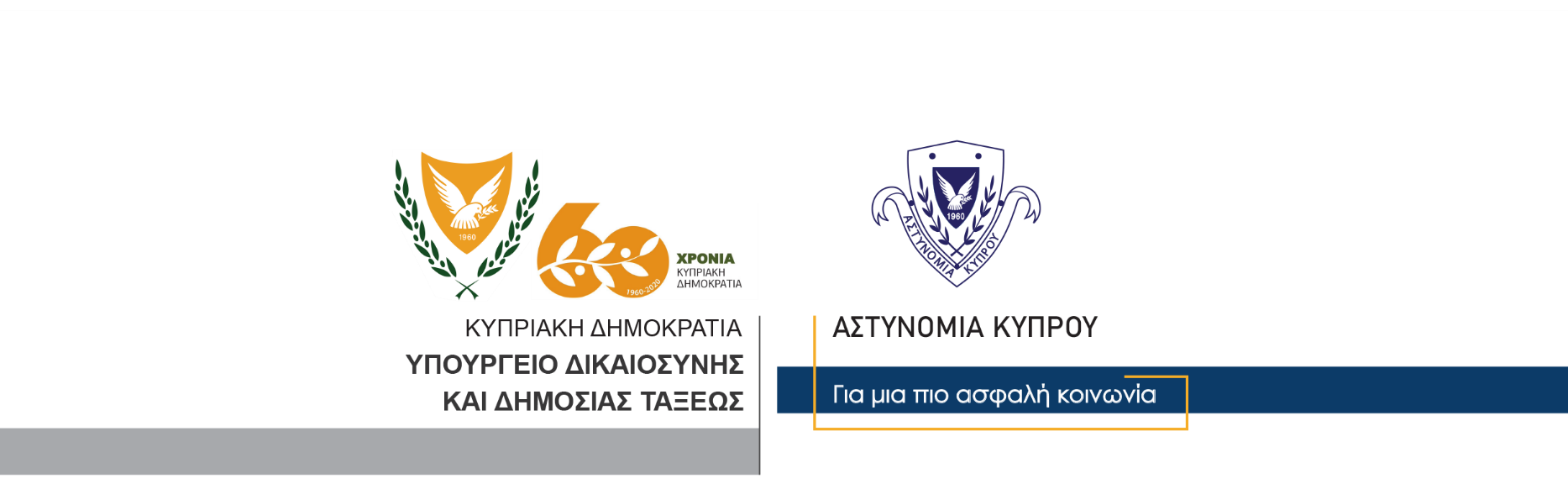 10 Δεκεμβρίου, 2020Δελτίο Τύπου 2Ποινική καταδίκη για υπόθεση επίθεσης εναντίον αστυνομικού Το Επαρχιακό Δικαστήριο Αμμοχώστου καταδίκασε χθες 27χρονο σε ποινή φυλάκισης πέντε μηνών, αφού τον έκρινε ένοχο σε υπόθεση που αφορά επίθεση με πρόκληση πραγματικής σωματικής βλάβης εναντίον αστυνομικών και αντίστασης κατά της νόμιμης σύλληψης. Ο 27χρονος, στις 16 Νοεμβρίου, 2020 ενώ βρισκόταν στην ΥΑΜ Αμμοχώστου και ενημερώθηκε για την ύπαρξη διατάγματος κράτησης και απέλασης του, επιτέθηκε εναντίον δύο αστυνομικών. Τα δύο μέλη της ΥΑΜ είχαν μεταβεί στο Γενικό Νοσοκομείο Αμμοχώστου, όπου διαπιστώθηκε ότι είχαν εκδορές στα χέρια. Κλάδος ΕπικοινωνίαςΥποδιεύθυνση Επικοινωνίας Δημοσίων Σχέσεων & Κοινωνικής Ευθύνης